Lesson no. 1 – The sea – The persona and the moodsProf. Roxana Munteanu, Mariana Crisan, Alina PargeaTime – 60 minsMaterials: whiteboard, markers,worksheets, a computer with internet access, powerpoint presentations,  A2 sheets, crayons,colour pencils.ObjectivesAwareness of a sensorial experience’s complexityThe appreciation of  marine beautyThe accurate interpretation of symbolic images of the seaThe development of team spiritThe correct interpretation of the artistic and literary lingoEnglish translation skills practiceLesson planAnnex no 1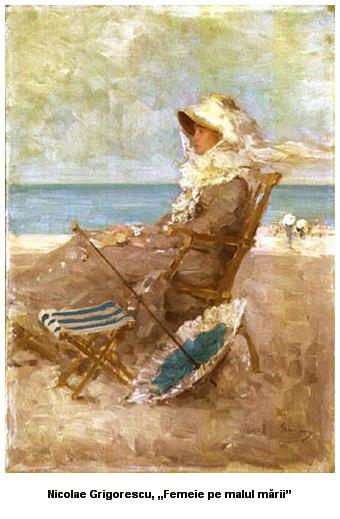 Nicolae Grigorescu-Woman on the seashore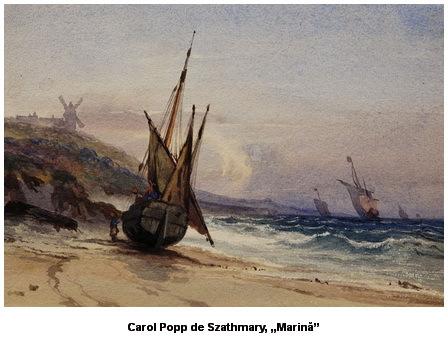 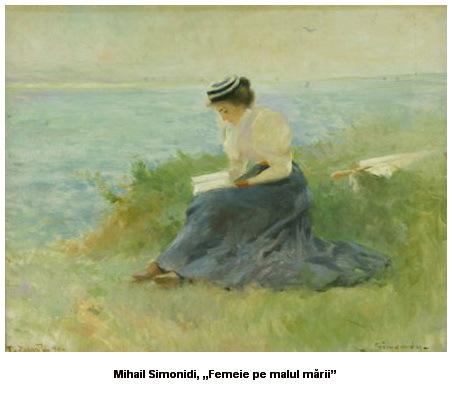 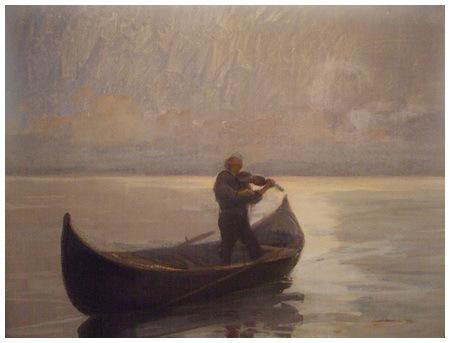 Arthur Verona, Violonist în barcă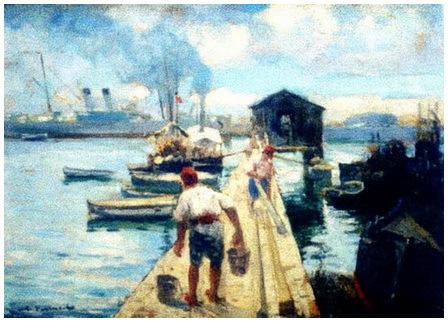 Nicolae Vermont, Peisaj marin cu portul Constanța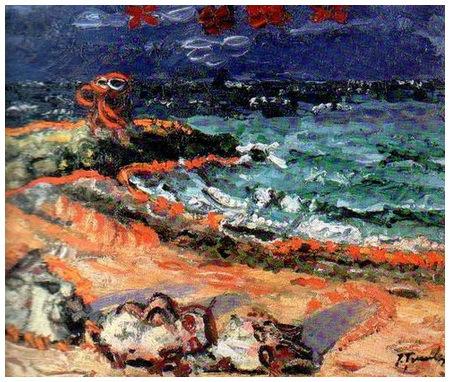 Ion Țuculescu, Marină la MangaliaAnnex  no 21. Dimitrie Anghel, The chant of the seaÎn fiecare seară, de-un timp, stau cu mirare
Și-ascult ce straniu cântă tumultuoasa mare.

Atent îmi plec urechea, și-ascult notele-i grele,
Ascult, cătând pe-ncetul să mă deprind cu ele,

Să-mi lămuresc ce-o doare când spumegă de ură,
Ce vrea să spuie marea cu-nfricoșata-i gură.

Dar apele-i țin taina, schimbând a ei cântare,
Acum, parcă se joacă zvârlind mărgăritare,

Și-acum, ca supt imperiul unei porunci secrete,
Își părăsește jocul, și-n larmă de trompete

Își trâmbiță mânia, iar miile-i de crește
Le umflă în talazuri, în larguri dând de veste,

Că cineva ascultă și-nseamnă cu mirare
Ce poate să surprindă din larga ei cântare.2. Nina Cassian, I longed to stay in SeptemberVoiam să rămân în septembrie
pe plaja pustie și palidă,
voiam să mă-ncarc de cenușa
cocorilor mei nestatornici
și vântul greoi să-mi adoarmă
în plete cu apă năvoade;voiam să-mi aprind într-o noapte
țigara mai albă ca luna,
și-n jurul meu – nimeni, doar marea
cu forța-i ascunsa și gravă;voiam să rămân în septembrie,
prezentă la trecerea timpului,
cu-o mână în arbori, cu alta-n
nisipul cărunt – și să lunec
odată cu vara în toamnă…Dar mie îmi sunt sorocite,
pesemne, plecări mai dramatice.
Mi-e dat să mă smulg din priveliști
cu sufletul nepregătit,
cum dat mi-e să plec din iubire
când încă mai am de iubit…3. The sea – Ştefan Augustin DoinaşEl cântă pe ţărm. Perfida,unda mării s-alintă.Ea zicea: Mă simt silfidă,prinde-mă – şi sunt a ta…Marea chicotea: – Ha! Ha!…Şi-a sărit în apă fata.Unda mării, înspumată,doar atâta aşteptă.Ca pe-o floare-n vânt o poartăvalul viu şi apa moartă.El o caută-n zadar:trupul ei mereu îşi pierdeîn argint albastru-verdeauriul chihlimbar.Iată – atingând nadirulsânii goi şi trandafirul.Dar cu mâna prin safirepescuitu-i o povestefără margini, ca şi marea.Consumată-n strălucire,ziua nu le-a dat de vestesă-şi consume-îmbrăţişarea.E târziu. Când – beat de dor –el o prinde şi-o sărută,unda mării scade, mută,tremurând în jurul lor.Unde-s ţărmurile?… Nu-s.Doar azurul jos şi sus,clatină pe valuri creţetulburată frumuseţe,ani de fum, eoni de foc.Oşie de vis a lumii,ei – în linguşirea spumii –ard rotindu-se pe loc.Toate-n jur se sparg, se curmă,se desfac, se prăbuşesc.Numai ei nu mai sfârşescsărutarea cea din urmă.– Prinde-mă şi sunt a ta,murmură apa lividă.Iat-o prinsă! Dar a cui e?Unde-i sprinţena silfidă?Unde-i cel ce-o caută?Joacă apa amăruieneagră-vânătă-verzuie.4. Nichita Stanescu, Adolescents on the seaAceastă mare e acoperită de adolescenți
care învaţă mersul pe valuri, în picioare,
mai sprijinindu-se cu brațul de curenți,
mai rezemându-se de-o rază țeapănă de soare.
Eu stau pe plaja-ntinsă, tăiată-n unghi perfect
şi îi contemplu ca la o debarcare.O flotă infinită de yole. Şi-aştept
un pas greșit să văd sau o alunecare
măcar pân’ la genunchi în valul diafan
sunând sub lenta lor înaintare.
Dar ei sunt zvelţi şi calmi, şi simultan
au şi deprins să meargă pe valuri, în picioare.5.Do you remember the seashore? – Ana BlandianaÎţi aduci aminte plajaAcoperită cu cioburi amarePe careNu puteam merge desculţi?Felul în careTe uitai la mareŞi spuneai că m-asculţi?Îţi aminteştiPescăruşii istericiRotindu-se-n dangătulClopotelor unor nevăzute bisericiCu hramuri de peşti,Felul în careTe îndepărtai alergândÎnspre mareŞi-mi strigai că ai nevoieDe depărtareCa să mă priveşti?NinsoareaSe stingeaAmestecată cu păsăriÎn apă,Cu o aproape bucuroasă disperarePriveamUrmele tălpilor tale pe mareŞi mareaSe-nchidea ca o pleoapăPeste ochiul în care-aşteptam.ExerciseComplete the following table using the information from the given texts:Bibliographyhttps://www.youtube.com/watch?v=AK88a_HLOhohttps://www.youtube.com/watch?v=vApZvZSAHf8https://costintuchila.wordpress.com/2011/08/09/la-marea-neagra/The source volumes of the poemsStepsDescriptionType of activityTimeMeaning analysisA. The students will listen to a recording of marine sounds ( the first fragment reproducing the soothing sound of the sea and the second - the sound of  a sea storm).https://www.youtube.com/watch?v=AK88a_HLOhohttps://www.youtube.com/watch?v=vApZvZSAHf8They will be required to write down what they imagine-colors, sensations, feelings.The subsequent discussions will emphasise  the variety and the subjectivity specific to the perception of a marine-related experience.Individual exerciseDiscussions5 minsComprehension of messageActivity no 1Activity no 2Activity no3The students will be presented with paintings depicting the sea and will discuss their meaning, the colours’emotional impact, the induced feelings and the atmosphere they create. Consequently, the students will come to the conclusion that the sea is a vital source of  artistic inspiration, as it often triggers profound, even contradictory emotions..Conclusion: The image of the sea is altered by one's personal artistic view. See annex no 1. The images can be presented in powerpoint format.Nicolae Grigorescu, Woman on the seashore –tranquility,introspection, solitude.Carol Popp de Szathmary, Marine – desolation,gloom,sadness,failure.Mihail Simonidi, Woman on the seashore– calm,the warmth of sunlight, withdrawal in the universe of reading.Arthur Verona, Violonist on a boat – peculiarity,sadness,loneliness,dark tones.Nicolae Vermont-Marine landscape of Constata port-vitality, dynamism, flurry, picturesque.Ion Țuculescu, Marina at Mangalia – darkness,anguish,mystery,eerie,awareness, metaphysics.The teacher will read a few verses from the masterpiece of the roman poet Ovidius(sea focused theme) and will discuss the feelings kindled by the exile.The students will be provided with poems related to the sea, the lyric aspects of which they will analyse. The handouts will be completed thereafter.Dimitrie Anghel, The chant of the seaNina Cassian, I longed to stay in SeptemberȘtefan Augustin Doinaș, The seaNichita Stănescu, Adolescents on the seaAna Blandiana, Do you remember the seashore?The students will be grouped into five teams (one team per poem) and will present their interpretations. Their task will be to make a poster which will comprise their commentaries on  the poem.The following aspects will have to be addressed:The central image that expresses the message,theme and the main ideaSignificant colors that create the atmosphere and induce the corresponding feelingsKey-words, Key-phrasesPersonal observations on the poetic ideasPresentation of projectsDiscussionsIndependent studyIndividual workGuided readingDiscovery TeamworkProjects5 mins10 mins15 Mins15 minsReflectionThe students will translate the verses they are  fond of (into English)The students will write their own poem about the sea, using the cinquain verse formThe students will write a surrealist poem (each student will write a verse)10minsTheme, poetic ideeaSymbols,motifsFeelings,moods, tone of  personaFigures of speech, artistic images